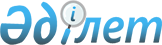 Некоторые вопросы организаций образования Министерства внутренних дел Республики КазахстанПостановление Правительства Республики Казахстан от 31 декабря 2014 года № 1446      Примечание РЦПИ!

      Вводится в действие с 1 января 2015 года

      В целях дальнейшей оптимизации системы ведомственного образования Министерства внутренних дел Республики Казахстан Правительство Республики Казахстан ПОСТАНОВЛЯЕТ:



      1. Переименовать государственные учреждения, находящиеся в ведении Министерства внутренних дел Республики Казахстан, согласно приложению 1 к настоящему постановлению.



      2. Определить, что финансирование государственных учреждений, переименовываемых согласно пункту 1, производится в пределах средств, предусмотренных в республиканском бюджете на соответствующий финансовый год, и утвержденного лимита штатной численности.



      3. Ликвидировать государственные учреждения, находящиеся в ведении Министерства внутренних дел Республики Казахстан, согласно приложению 2 к настоящему постановлению.



      4. Внести в некоторые решения Правительства Республики Казахстан следующие изменения и дополнения:



      1) в постановлении Правительства Республики Казахстан от 22 июня 2005 года № 607 «Вопросы Министерства внутренних дел Республики Казахстан» (САПП Республики Казахстан, 2005 г., № 25, ст. 311):



      в Положении о Министерстве внутренних дел Республики Казахстан, утвержденном указанным постановлением:



      в перечне государственных учреждений, находящихся в ведении Министерства внутренних дел Республики Казахстан и его ведомств:



      в разделе «1. Министерство внутренних дел Республики Казахстан»:



      строки, порядковые номера 18, 22, 24, 25, изложить в следующей редакции:

      «18. Учебный центр Министерства внутренних дел Республики Казахстан (город Астана)»;

      «22. Учебный центр Министерства внутренних дел Республики Казахстан (город Темиртау)»;

      «24. Учебный центр Министерства внутренних дел Республики Казахстан (город Костанай).

      25. Учебный центр Министерства внутренних дел Республики Казахстан (город Актау).»;



      строки, порядковые номера 19, 20, 21, 23, 26, исключить;



      2) в постановлении Правительства Республики Казахстан от 15 апреля 2008 года № 339 «Об утверждении лимитов штатной численности министерств и иных центральных исполнительных органов с учетом численности их территориальных органов и подведомственных им государственных учреждений»:



      в лимитах штатной численности министерств и иных центральных исполнительных органов с учетом численности их территориальных органов и подведомственных им государственных учреждений, утвержденных указанным постановлением:



      в разделе 1:



      строку:

      «                                                                    »

      изложить в следующей редакции:

      «                                                                   »;

      подпункты 2), 10), 12), 13), 17) изложить в следующей редакции:

      «                                                                   »;



      дополнить строками, порядковые номера 29-1), 29-2), 29-3), 29-4), следующего содержания:

      «                                                                   ».



      5. Министерству внутренних дел Республики Казахстан в установленном законодательством порядке обеспечить:

      1) государственную перерегистрацию переименовываемых государственных учреждений в органах юстиции Республики Казахстан;

      2) принятие иных мер по реализации настоящего постановления.



      6. Настоящее постановление вводится в действие с 1 января 2015 года и подлежит официальному опубликованию.      Премьер-Министр

      Республики Казахстан                       К. Масимов

Приложение 1      

к постановлению Правительства

Республики Казахстан   

от 31 декабря 2014 года № 1446 

Перечень

переименовываемых государственных учреждений, находящихся в

ведении Министерства внутренних дел Республики Казахстан

      1. Государственное учреждение «Учебный центр Департамента внутренних дел Акмолинской области» в республиканское государственное учреждение «Учебный центр Министерства внутренних дел Республики Казахстан (город Астана)».



      2. Государственное учреждение «Учебный центр Департамента внутренних дел Карагандинской области» в республиканское государственное учреждение «Учебный центр Министерства внутренних дел Республики Казахстан (город Темиртау)».



      3. Государственное учреждение «Учебный центр Департамента внутренних дел Костанайской области» в республиканское государственное учреждение «Учебный центр Министерства внутренних дел Республики Казахстан (город Костанай)».



      4. Государственное учреждение «Учебный центр Департамента внутренних дел Мангистауской области» в республиканское государственное учреждение «Учебный центр Министерства внутренних дел Республики Казахстан (город Актау)». 

Приложение 2      

к постановлению Правительства

Республики Казахстан  

от 31 декабря 2014 года № 1446 

Перечень

ликвидируемых государственных учреждений, находящихся в ведении

Министерства внутренних дел Республики Казахстан

      1. Учебный центр Департамента внутренних дел Актюбинской области.



      2. Учебный центр Департамента внутренних дел Атырауской области.



      3. Учебный центр Департамента внутренних дел Жамбылской области.



      4. Учебный центр Департамента внутренних дел Кызылординской области.



      5. Учебный центр Департамента внутренних дел Северо-Казахстанской области.
					© 2012. РГП на ПХВ «Институт законодательства и правовой информации Республики Казахстан» Министерства юстиции Республики Казахстан
				Административная полиция органов внутренних дел, содержащаяся за счет областных бюджетов и бюджетов города республиканского значения, столицы, из них:46 924Административная полиция органов внутренних дел, содержащаяся за счет областных бюджетов и бюджетов города республиканского значения, столицы, из них:46 7532)Департамент внутренних дел Акмолинской области2 62910)Департамент внутренних дел Карагандинской области4 97012)Департамент внутренних дел Костанайской области2 75513)Департамент внутренних дел Мангистауской области1 87417)Государственные учреждения, подведомственные Министерству внутренних дел Республики Казахстан, в том числе:84 694,529-1)Учебный центр МВД (город Астана)5829-2)Учебный центр МВД (город Темиртау)4029-3)Учебный центр МВД (город Костанай)4429-4)Учебный центр МВД (город Актау)29